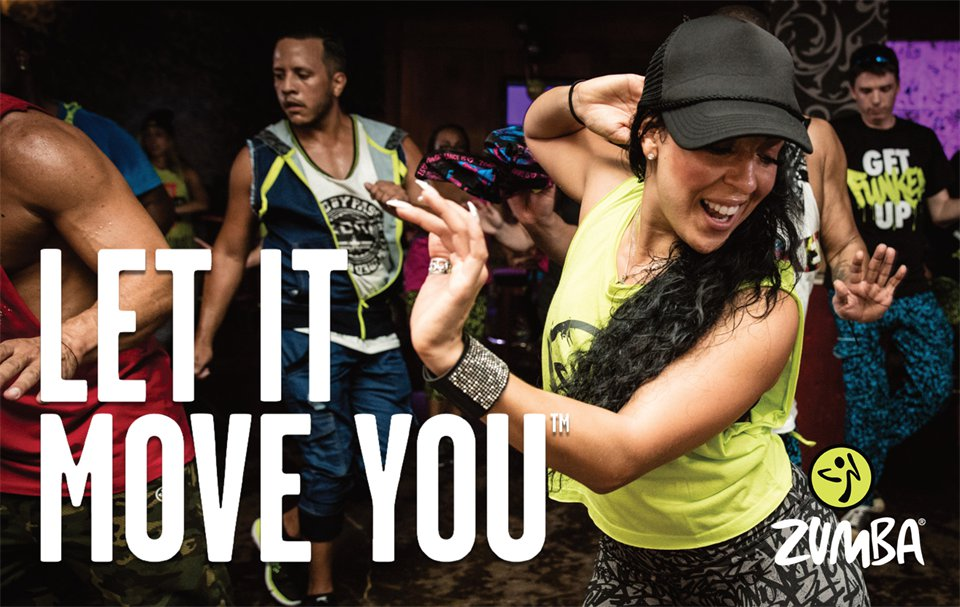 ズンバ無料体験1月18日（火）・25日（火）10：00～10：45　　　　★ZUMBAってなに？　　　　　　アップビートな世界中の楽曲を使用し、楽しく簡単にエクササイズできるダンスプログラムです。　　　　　　インストラクターと共に音楽に身を委ねフィットネスパーティーを楽しみましょう(^^♪　　　　★講師プロフィール　　　　　　HIRONO　競技チアダンスの経験を活かし、Xリーグの専属チアリーダーに所属。　　　　　　現役引退後、チアダンスの指導とJWI公認ZUMBAインストラクターとして活躍中。　　　　　　体験ご希望の方は、体育センター総合受付窓口か、電話でお申し込みください。　　　　　　体験当日は、動きやすい服装、室内シューズ、飲み物、タオルをご用意ください。南足柄市体育センター　　☎0465（72）1171